Name_________________________________	Date________________________Morning Routine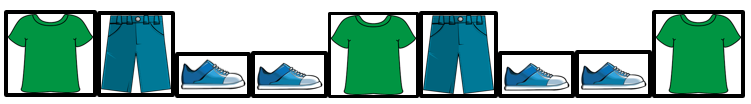 